הוראות המשחק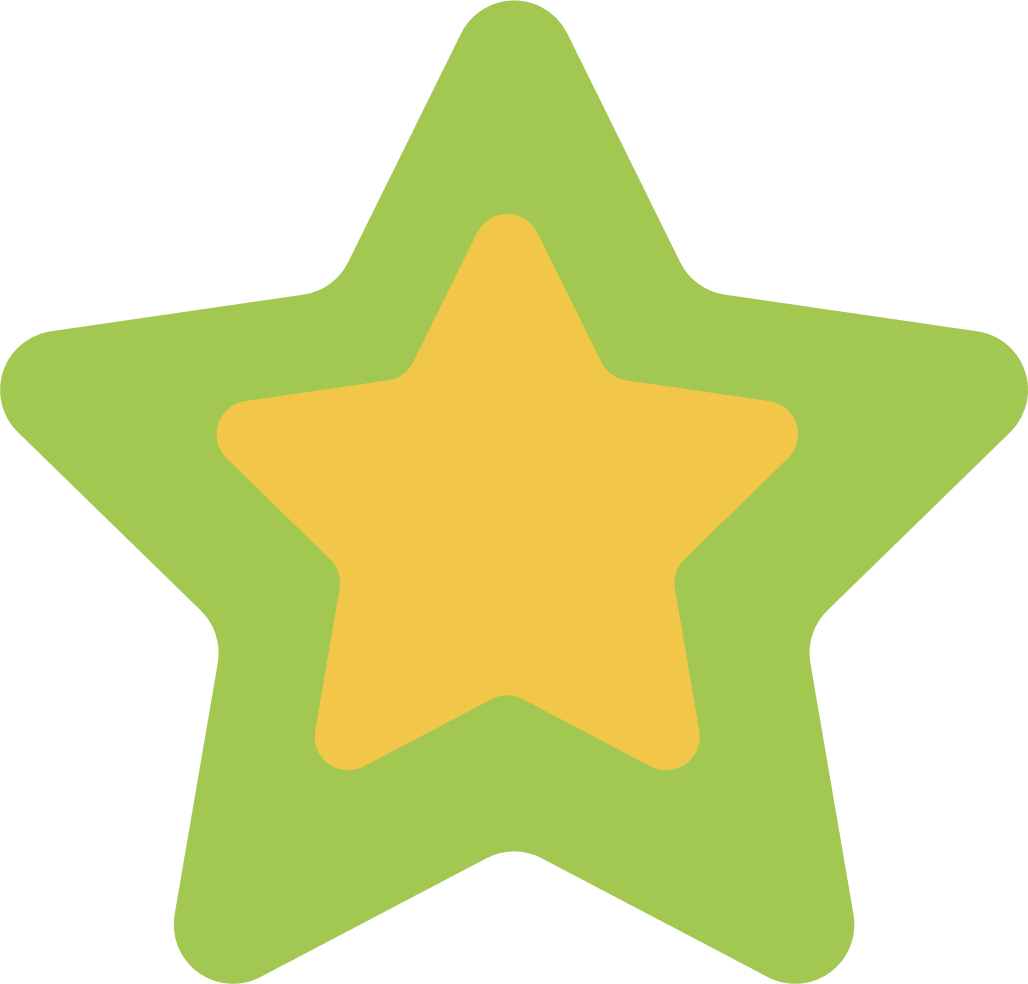 מטרת המשחק: המנצח הוא מי שצבר את מירב הסוכריות בתום המשחקערכת המשחק כוללת: חיילים, קוביית משחק, בנק ממתקים, פתקים לכתיבה, קלפי כוכב, קלפי סוכריה על מקל וקלפי סוכריה.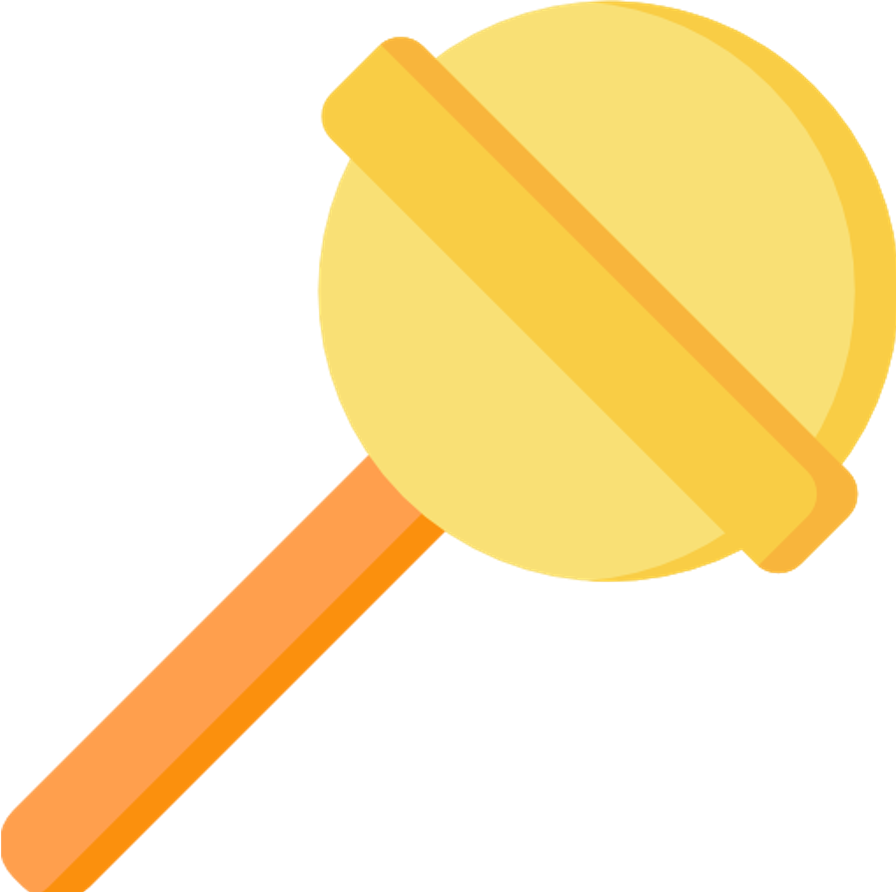 מהלך המשחק: כל שחקן בוחר חייל למשחקכל שחקן מקבל 5 סוכריותכל שחקן בתורו מטיל קובייה ומתקדם לפי מספר הצעדיםבהתאם למשבצת עליה הוא דורך הוא שולף קלף בהתאמהקלף כוכב: קלף משימה אישיתקלף סוכריה על מקל: קלף הפתעה קלף סוכריה: קלפי משימה קבוצתית – קלפים אלה כוללים שאלות עליהן יענו כל שחקני הקבוצה. השחקן ששלף את הקלף ישים אותו באמצע הלוח וכלל השחקנים יענו על הקלף בכתב, על גבי הפתקים המצורפים לערכת המשחק. עליכם לשמור את הפתקים הללו להמשך המשחק. לאחר מענה של כל השחקנים על שאלת קלף הסוכריה, עליכם לצלם את פתקי המענה של כל השחקנים (ראו דוגמא).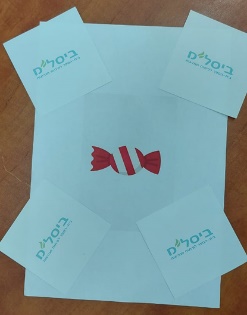 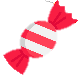 מהלך המשחק:בשלב זה חקרו את הנושא יחד כקבוצהמה הפנטזיה בנושא?איך נראית התמונה המיטבית בעינכם?מה זה דורש?